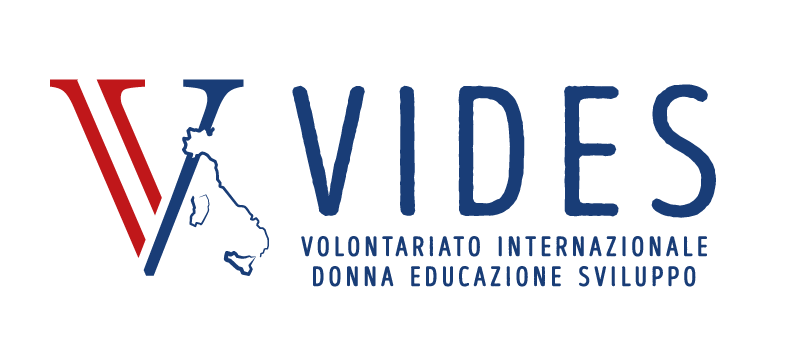 Il VIDES, quale Agenzia educativa ed Organismo di cooperazione internazionale allo sviluppo, mette in essere il carisma di don Bosco raggiungendo e offrendosi a tutti i giovani e bambini, in Italia e nel modo, con una particolare attenzione alla condizione della donna.Il VIDES si impegna nell’elaborazione e realizzazione di progetti, attività e iniziative a carattere formativo, educativo, informativo, tecnico e professionale con riferimento a programmi di sviluppo umano, culturale, socio-economico, in Italia e all’estero, con particolare attenzione ai temi della giustizia sociale, dell’equità e del rispetto dei diritti umani, della salvaguardia del creato e del potenziamento del ruolo della donna.
Collabora con Enti e Istituzioni che realizzano iniziative e attività attraverso il volontariato e la cooperazione, nel campo dello sviluppo nazionale e internazionale, con particolare attenzione all’educazione, promozione, tutela e formazione dei bambini, adolescenti e donne. Si propone, in particolare, di sviluppare la dimensione educativa, culturale, sociale, politica all’interno di un progetto unitario di uomo e società ispirato esplicitamente al Sistema Preventivo di Don Bosco ed agli apporti dell’esperienza educativa Salesiana.Presentazione all’expo:Nello Stand verrà presentata tutta l’attività del Vides in generale e nei suoi specifici ambiti di azione sia in Italia (progetti del Terzo settore sull’emergenza educativa, servizio civile universale, formazione al volontariato) che nei Paesi in via di sviluppo (sostegno a distanza, microprogetti, progetti)La conferenza sarà incentrata in modo particolare su di un progetto in Sud Sudanil titolo è: INSICUREZZA ALIMENTARE IN AFRICA E MODELLI DI SVILUPPO UMANO INTEGRALE a cura della Prof.ssa Maria Sassi – Università di Pavia, Dipartimento di Scienze Economiche e AziendaliIl VIDES in Sud SudanIl VIDES opera in Sud Sudan attraverso la presenza delle FMA (Figlie di Maria Ausiliatrice – Salesiane di Don Bosco)Presenti in Sud Sudan dal 1983, con l’arrivo a Tonj per poi raggiungere Wau e Gumbo.Il centro dell’azione del VIDES e delle FMA è l’educazione, finalizzata a formare i giovani nella loro totalità fisica, intellettuale, culturale, emotiva e sociale. Promuovere l’istruzione e la scuola quali strumenti fondamentali di protezione sociale dei minori, sviluppo di responsabilità civile, coesione sociale e pace.Attività a WAU:2 scuole materne con 425 bambini2 scuole materne con 425 bambini1 centro di assistenza sanitaria dotato di una unità mobile per le visite nei villaggi che nel 2020 ha dato assistenza sanitaria a 49.175 persone e ha distribuito 20.000 mascherine, gel disinfettanti etc., e potenziato il programma sostegno nutrizionale ed educazione all’igieneAttività a Tonj:1 scuola materna con 127 bambini1 scuola primaria con 423 studenti1 programma di apprendimento di recupero1 programma agricolo “STOP FIGHTING, GO PLANTING”:Distribuzione di semi a circa 240 famiglieOrti comunitari per facilitare anche la coesione sociale e la paceEducazione alla responsabilitàEducazione alla pace e dialogo interetnico attraverso riunioni mensili tra contadini e 20 capi-villaggioAttività a Gumbo:1 scuola materna con 255 bambini1 scuola primaria con 751 studenti1 programma di apprendimento di recupero1 centro promozione donne attraverso il quale è stato realizzato:Laboratorio di sartoria1 programma agricolo che ha previsto la formazione di 150 donne in agricoltura, la produzione, trasformazione e commercializzazione di prodotti agricoli (vendita di olio, burro di arachidi), la costituzione di una cooperativa formata da 80 donne.PROGRAMMA PRODUZIONE DI ECO-MATTONI che prevede la raccolta di bottiglie di plastica usate che, una volta riempite di sabbia, vengono trasformate in eco-mattoni destinati alla costruzione di casette e servizi igieni nelle scuoleONG riconosciuta dal MAE con D.M. N° 1991/128/001017/6 dell’08.04.1991c/c bancario: Intesa San Paolo – FILIALE 7B074 - ROMA AEROPORTO - IBAN: IT 06 S 030 6905 2541 0000 0000 782c/c postale: N° 85239002 - VIDES - Volontariato Internazionale Donna Educazione Sviluppo - C.F. 96118860582